    REPUBLIKA E SHQIPËRISËKËSHILLI I MINISTRAVEPROJEKTVENDIMNr. ____, Datë _________2017“PËRPROPOZIMIN E PROJEKTLIGJIT ‘PËR DISA NDRYSHIME NË LIGJIN NR. 9975, DATË 28.7.2008 ‘PËR TAKSAT KOMBËTARE’, TË NDRYSHUAR”Në mbështetje të neneve 81, pika 1 dhe nenit 100 të Kushtetutës, me propozim të ministrit të Financave dhe Ekonomisë, Këshilli i Ministrave, V E N D O S I:Propozimin e projektligjit “Për disa ndryshime në ligjin nr. 9975, datë 28.7.2008 “Për taksat kombëtare”, të ndryshuar” për shqyrtim dhe miratim në Kuvendin e Republikës së Shqipërisë, sipas tekstit dhe relacionin shoqërues që i bashkëlidhen këtij vendimi.Ky vendim hyn në fuqi menjëherë.K R Y E M I N I S T R IEDI  RAMAMINISTRI I FINANCAVE DHE EKONOMISË ARBEN AHMETAJ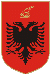 REPUBLIKA E SHQIPËRISËKuvendiP R O J E K T L I GJNr.________ /2017“PËR DISA NDRYSHIME NË LIGJIN NR. 9975, DATË 28.7.2008 ‘PËR TAKSAT KOMBËTARE’, TË NDRYSHUAR”Në mbështetje të neneve: 78, 83, pika 1, dhe 155, të Kushtetutës, me propozimin e Këshillit të Ministrave, Kuvendi i Republikës së Shqipërisë;
VENDOSI:Neni 1Në nenin 2 “përkufizime”, në paragrafin 5, togfjalëshi me përmbajtje “autovetura deri në 4+1”, zëvendësohet me përmbajtjen “autovetura deri në 6+1”.Neni 2Në nenin 11 “Tarifa shërbimi”, gërma “ç”, riformulohet si më poshtë;“ç) tarifa për veprime e shërbime të administratës së Ministrisë së Drejtësisë, prokurorisë dhe noterisë.”Neni 3Ky ligj hyn në fuqi në 1 janar dhe botohet  në “Fletoren zyrtare”. K R Y E T A RGRAMOZ  RUCI